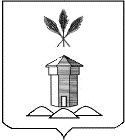 АДМИНИСТРАЦИЯ БАБУШКИНСКОГО МУНИЦИПАЛЬНОГО ОКРУГА ВОЛОГОДСКОЙ ОБЛАСТИП О С Т А Н О В Л Е Н И Е       19.10.2023 г.                                                                                                                             № 884Об утверждении отчета об исполнении бюджетаокруга за 9 месяцев 2023 годаВ соответствии со статьей 264.2 Бюджетного кодекса РФ, Положением о бюджетном процессе Бабушкинского муниципального округа, утвержденным решением Представительного Собрания Бабушкинского муниципального округа Вологодской области от 28.10.2022 года № 53, руководствуясь Уставом Бабушкинского муниципального округа, ПОСТАНОВЛЯЮ: 1. Утвердить отчет об исполнении бюджета округа за 9 месяцев 2023 года по доходам в сумме – 797 464,8 тыс. рублей, по расходам в сумме – 710 726,8 тыс. рублей с превышением доходов над расходами в сумме 86 738,0 тыс. рублей.2. Утвердить исполнение:- доходной части бюджета округа за 9 месяцев 2023 года, формируемой за счет налоговых и неналоговых доходов, а также безвозмездных поступлений согласно приложению 1;- бюджетных ассигнований по разделам, подразделам классификации расходов бюджетов за 9 месяцев 2023 года согласно приложению 2; - по источникам внутреннего финансирования дефицита бюджета округа за 9 месяцев 2023 года согласно приложению 3;- бюджетных ассигнований, направленных на реализацию муниципальных программ Бабушкинского муниципального округа за 9 месяцев 2023 года согласно приложению 4;- доходной части и бюджетных ассигнований Дорожного фонда Бабушкинского муниципального округа за 9 месяцев 2023 года согласно приложению 5.3. Направить отчет об исполнении бюджета округа за 9 месяцев 2023 года в Представительное Собрание Бабушкинского муниципального округа Вологодской области и созданный им орган внешнего муниципального финансового контроля.4. Настоящее постановление вступает в силу со дня его принятия и подлежит официальному опубликованию (обнародованию) в средствах массовой информации и размещению на официальном сайте Бабушкинского муниципального округа. Глава округа                                                                                              Т.С. Жироховас. им. Бабушкина